FUNDACIÓ TURISME I FIRES DE MANRESA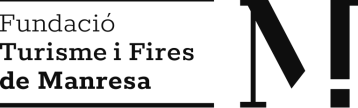 Plaça Major, 10 · 08242 · ManresaSOL·LICITUD     Selecció Plaça per el servei d’informació, reserves i guiatgeTelèfon mòbil:E-mail:Data de sol·licitud:Documentació que d’adjunta: